Publicado en Barcelona (Cataluña) el 29/05/2023 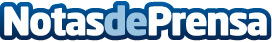 Repara tu Deuda Abogados cancela 80.108€ en Barcelona (Cataluña) con la Ley de Segunda OportunidadEl exonerado se quedó sin trabajo durante el COVID-19 y acudió a financiación para resolver la situación en la que se encontrabaDatos de contacto:David Guerrero655956735Nota de prensa publicada en: https://www.notasdeprensa.es/repara-tu-deuda-abogados-cancela-80-108-en Categorias: Nacional Derecho Finanzas Cataluña http://www.notasdeprensa.es